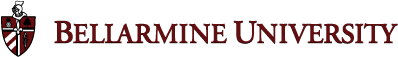 CLASSROOM INSPECTION CHECKLISTBuilding/Room _________________Date _________________Electrical System:1. Are all electrical service panels secured?					            _ Yes _ No _ N/A2. Is a 3' clearance provided around all electrical service panels?			_ Yes _ No _ N/A3. Are all electrical service panels cool to the touch?					_ Yes _ No _ N/A4. Are all electrical service panels free from evidence of burning?			_ Yes _ No _ N/A5. Have all electrical circuits been identified?					_ Yes _ No _ N/A6. Are all electrical switches and receptacles in good repair?			_ Yes _ No _ N/A7. Have GFIs been provided on circuits in proximity to water?			_ Yes _ No _ N/A8. Is there a "lock-out" procedure in place?						_ Yes _ No _ N/A9. Are extension cords not in use as permanent wiring?				_ Yes _ No _ N/A10.Electric cords not under carpets/rugs, through doorways, or in high traffic areas?  _ Yes _ No _N/AComments/Notes:Heating System:1. Is a 3' clearance provided around all installed heating equipment?		_ Yes _ No _ N/A2. Are furnace/boiler rooms kept locked?						_ Yes _ No _ N/A3. Are furnace/boiler rooms free from stored combustibles? 			_ Yes _ No _ N/A4. Are residents reminded to keep combustibles away from heaters?		_ Yes _ No _ N/AComments/Notes:Housekeeping:1. Is trash removed from the room daily?						_ Yes _ No _ N/A2. Is storage restricted to designated areas? 						_ Yes _ No _ N/A3. Is storage neatly arranged and secured from rolling away?			_ Yes _ No _ N/A4. Are recycling bins emptied on a regular basis?					_ Yes _ No _ N/AComments/Notes:Fire Protection:Is the building equipped with a fire detection system? 				_ Yes _ No _ N/ADoes the system provide an alarm signal throughout the building?		_ Yes _ No _ N/AIs the system tested on a regular basis and documented? 			_ Yes _ No _ N/AAre portable fire extinguishers provided?  					_ Yes _ No _ N/AAre all extinguishers inspected on a monthly basis and documented? 		_ Yes _ No _ N/AAre fire aisles, exit ways, stairways, and fire equipment kept unobstructed?	_ Yes _ No _ N/AAre fire extinguishers properly mounted, located, and identified?		_ Yes _ No _ N/AIf building is equipped with an automatic sprinkler system;Is the main sprinkler controller valve accessible?				_ Yes _ No _ N/AAre all valves supplying water or air to the system open?			_ Yes _ No _ N/AIs valve operation monitored by an alarm company?				_ Yes _ No _ N/AIs the system tested on a regular basis and documented?				_ Yes _ No _ N/AComments/Notes: Emergency Evacuation:1. Are all exits and travel paths identified with illuminated "EXIT" signs?		_ Yes _ No _ N/A2. Are travel paths leading to exits free of obstructions?				_ Yes _ No _ N/A3. Are exits unlocked and operational?						_ Yes _ No _ N/A4. Are working emergency lights provided in the building? 				_ Yes _ No _ N/A5. Are emergency lights tested periodically and documented?			_ Yes _ No _ N/A6. Are evacuation diagrams up to date and posted throughout the building? 	_ Yes _ No _ N/AComments/Notes:Miscellaneous:1. Has flammable storage been limited to designated areas?				_ Yes _ No _ N/A2. Are filters inspected periodically and documented?				_ Yes _ No _ N/A3. Are all computer areas free from combustible storage?				_ Yes _ No _ N/A 4. Is flooring/cabinetry ripped, torn, or frayed?                                                         _ Yes _ No _ N/A5. Is there damage to ceiling tiles due to water damage or mold?			_ Yes _ No _ N/A6. Are items stacked haphazardly on top of bookcases, refrigerators, etc?		_ Yes _ No _ N/AComments/Notes:                                                                                            Inspector 1 ______________________                                                                                            Inspector 2 ______________________                                                                                            Inspector 3 ______________________